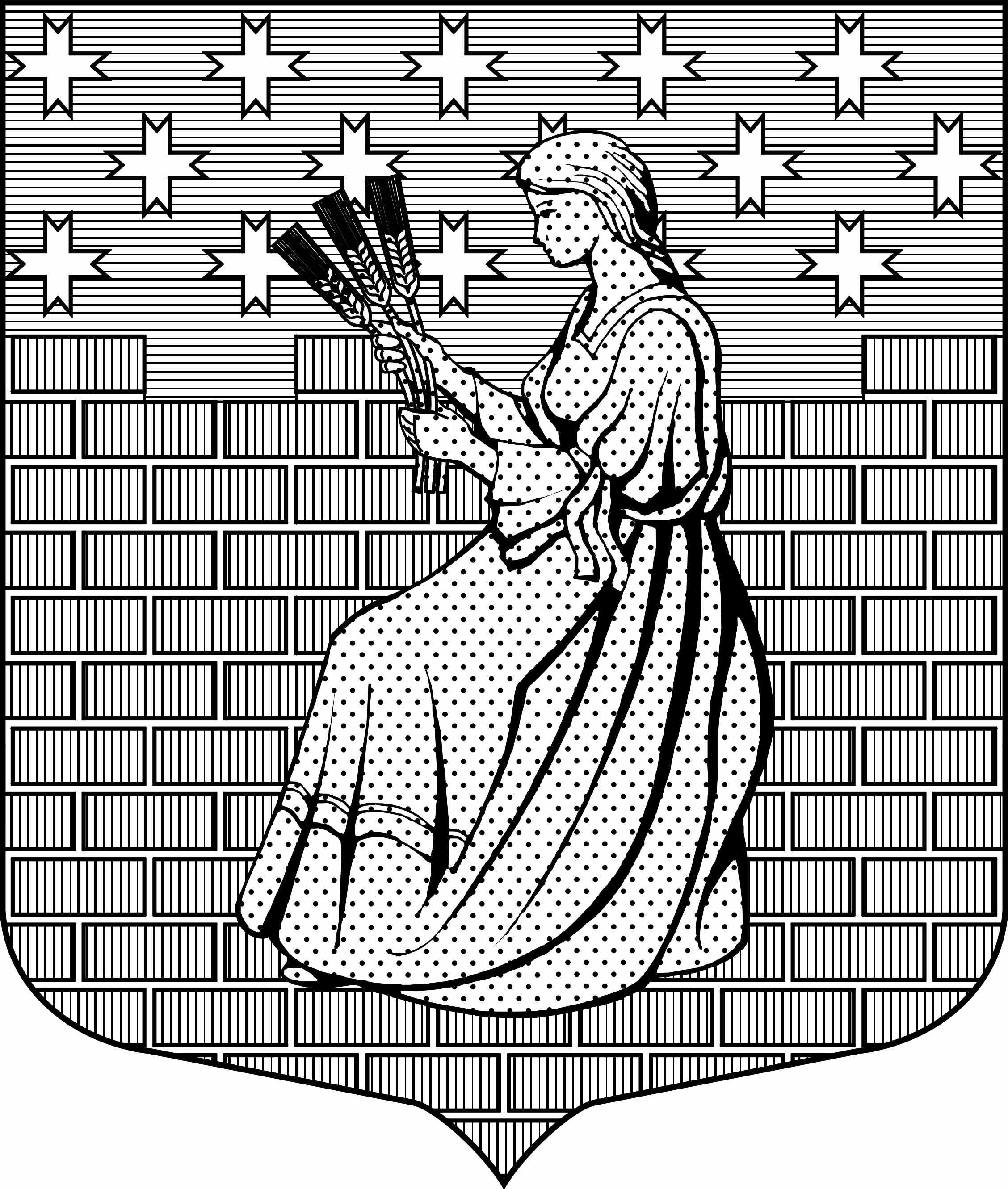 МУНИЦИПАЛЬНОЕ ОБРАЗОВАНИЕ“НОВОДЕВЯТКИНСКОЕ СЕЛЬСКОЕ ПОСЕЛЕНИЕ”ВСЕВОЛОЖСКОГО МУНИЦИПАЛЬНОГО РАЙОНАЛЕНИНГРАДСКОЙ ОБЛАСТИ______________________________________________________________________________________________________________________________________188661, дер. Новое Девяткино, дом 57, оф. 83, Всеволожский район, Ленинградская область, тел./факс (812) 595-74-44, (813-70) 65-560АДМИНИСТРАЦИЯПОСТАНОВЛЕНИЕ31  .10.2017                                                                                    № 105 /01-04дер. Новое ДевяткиноОб утверждении муниципальной подпрограммы «Пожарная безопасность. Обеспечение безопасности людей на водных объектах в МО «Новодевяткинское сельское поселение» на 2017-2019 годы»В соответствии с  Бюджетным кодексом РФ, Федеральным законом от 6 октября 2003 года 131-ФЗ «Об общих принципах организации местного самоуправления в Российской Федерации», Уставом МО «Новодевяткинское сельское поселение», постановлением администрации МО «Новодевяткинское сельское поселение» от 14.12.2016 №160/01-04 «Об утверждении Порядка разработки, утверждения и контроля за реализацией муниципальных программ, подпрограмм в МО «Новодевяткинское сельское поселение»ПОСТАНОВЛЯЮ:1. Утвердить муниципальную подпрограмму «Пожарная безопасность. Обеспечение безопасности людей на водных объектах в МО «Новодевяткинское сельское поселение» на 2017-2019гг.» согласно приложению к настоящему постановлению.2. Опубликовать постановление на официальном сайте муниципального образования в сети Интернет.3. Контроль за исполнением постановления возложить на заместителя главы администрации Данчева А.А.Глава муниципального образования				      Д.А. Майоров                 Приложение к постановлению администрации  от «31» октября 2017 г. №105/01-04МУНИЦИПАЛЬНАЯ ПОДПРОГРАММА«Пожарная безопасность. Обеспечение безопасности людей на водных объектахв МО «Новодевяткинское сельское поселение»  на 2017 -2019 годы»П А С П О Р  Т  П О Д П Р О Г Р А М М ЫЗаказчик Подпрограммы и исполнители мероприятий несут ответственность за их качественное и своевременное выполнение, рациональное использование финансовых средств и ресурсов, выделяемых на реализацию Подпрограммы.Заказчик и разработчик при необходимости уточняют программные мероприятия, механизм программы, состав исполнителей, путем внесения изменений в Подпрограмму.  Ход и результаты выполнения мероприятий Подпрограммы могут быть рассмотрены на заседаниях Совета депутатов МО «Новодевяткинское сельское поселение» с заслушиванием заказчика и исполнителей.Содержание  проблемы и обоснование необходимости её решения программным путем1. Увеличение вероятности возникновения пожаров из-за насыщенности квартир, офисов, служебных и других помещений электронагревательными, электрообогревательными, электрическими приборами.2. Использование в быту бытовых электроприборов не надлежащего качества, часто самодельных. Одновременное включение большого количества бытовых приборов без учета состояния силовой сети.3. Не выполнение гражданами мер пожарной безопасности в быту, при нахождении в лесу.4. Наличие на территории муниципального образования и территориях соседних муниципальных образований потенциально пожароопасных производств, аварии на которых могут привести к масштабным пожарам.5. Нарушение населением мер безопасности при нахождении на водных объектах, приводящих к гибели людей.            Ресурсное обеспечение Подпрограммы1.Подпрограмма реализуется за счет средств бюджета МО «Новодевяткинсоке сельское поселение». 2.. Объем средств может ежегодно и /или в течение финансового года уточняться в установленном порядке.Мероприятия Подпрограммы и финансирование Оценка эффективности последствий реализации Подпрограммы1.В результате выполнения намеченных мероприятий Подпрограммы  предполагается обеспечить сокращение общего количества пожаров и материальных потерь от них.2.Повысить уровень культуры пожарной безопасности среди населения, улучшить противопожарную защиту объектов бюджетной сферы, жилых домов граждан.Наименование ПодпрограммыМуниципальная подпрограмма «Пожарная безопасность. Обеспечение безопасности людей на водных объектах в МО «Новодевяткинское сельское поселение»  на 2017-2019гг.». (далее по тексту – Подпрограмма)Заказчик ПодпрограммыАдминистрация муниципального образования «Новодевяткинское сельское поселение» Всеволожского муниципального района Ленинградской области.Основания для разработки Подпрограммы- Закон РФ от 06.10.2003 г. № 131-ФЗ «Об общих принципах местного самоуправления в Российской Федерации;- Закон РФ от 21.12.1994 г. № 69-ФЗ «О пожарной безопасности».- Закон РФ от 22.07.2008 г. № 123-ФЗ «Технический регламент о требованиях пожарной безопасности»;- Закон РФ от 06.05.2011 г. № 100-ФЗ «О добровольной пожарной охране»;- Постановление Правительства РФ от 25.04.2012 г. № 390 «О противопожарном режиме»;- Постановление администрации МО «Новодевяткинское сельское поселение» Всеволожского муниципального района Ленинградской области от 21.09.2010 г. № 116/01-04 «Об обеспечении первичных мер пожарной безопасности в границах МО «Новодевяткинское сельское поселение» Всеволожского муниципального района Ленинградской области»;- Постановление Правительства Ленинградской области от 29.12.2007 г. № 352 «Правила охраны жизни людей на водных объектах Ленинградской области».Разработчик ПодпрограммыМуниципальное казенное учреждение» Охрана общественного порядка» МО «Новодевяткинское сельское поселение»Период и этапы реализации Подпрограммы2017 – 2019 годыЦели и задачи Подпрограммы- Создание безопасных условий жизнедеятельности населения;- Повышение степени защищенности граждан от возникающих пожаров;- Выявление и устранение причин и условий, способствующих возникновению и распространению пожаров;- Подготовка населения и организаций к выполнению требований пожарной безопасности;- Поддержание в исправности и готовности к действию по предназначению пожарных водоёмов и пожарных гидрантов на территории МО «Новодевяткинское сельское поселение» Всеволожского муниципального района Ленинградской области;- Подготовка населения к безопасному пользованию электронагревательными, электрообогревательными приборами, печным отоплением;- Пропаганда мер пожарной безопасности при нахождении граждан в лесу;- Пропаганда мер безопасности  при нахождении людей на водных объектах.Объёмы финансирования Подпрограммы-  на 2017 год – 145 тыс. руб.-  на 2018 год  - 200 тыс. руб.-  на 2019 год  - 200 тыс. руб.Исполнители Подпрограммы- Администрация МО «Новодевяткинское сельское поселение» Всеволожского муниципального района Ленинградской области;- МКУ «Охрана общественного порядка» МО «Новодевяткинское сельское поселение»Соисполнители Подпрограммы- Члены добровольной народной дружины МО «Новодевяткинское сельское поселение»- Отдел по делам ГО и ЧС Всеволожского муниципального района;- 15 ОФПС по Ленинградской области;- УМВД России по г. Санкт-Петербургу и Ленинградской области во Всеволожском районе.Ожидаемые конечные результаты реализации Подпрограммы- Повышение степени защищенности населения при бытовых пожарах;- Воспитание чувства гражданской ответственности граждан по предупреждению пожаров;- Повышение уровня подготовленности населения по действиям при пожаре, задымлении помещений, оказания первой медицинской помощи;- Воспитание чувства гражданской ответственности граждан за соблюдение мер безопасности при нахождении на водных объектах;- Уменьшение количества бытовых пожаров. Исключение случаев травматизма и гибели людей.Ответственные за организацию проведения Подпрограммы и контроль за  выполнениемОтветственные за реализацию Подпрограммы:- Администрация МО «Новодевяткинское сельское поселение»-МКУ «Охрана общественного порядка».Контроль за ходом реализации Программы осуществляют:- Администрация МО «Новодевяткинское сельское поселение»;- Отдел по делам ГО и ЧС администрации МО «Всеволожский муниципальный район»;- Отдел надзорной деятельности и профилактической работы Всеволожского района.№ п/пМуниципальная подпрограмма «Пожарная безопасность. Обеспечение безопасности людей на водных объектах на 2017-2019гг.».в тыс.руб.в тыс.руб.в тыс.руб.№ п/пМуниципальная подпрограмма «Пожарная безопасность. Обеспечение безопасности людей на водных объектах на 2017-2019гг.».2017 г.2018 г.2019 г.      Основные мероприятия (направления)2017 г.2018 г.2019 г.    1Техническое обслуживание местной системы оповещения населения о чрезвычайных ситуациях.49.084.084.0    2Очистка пожарного водоёма (ул. Школьная)  от крупного мусора-15.015.0    3Поддержание пожарных водоёмов на уровне современности ( изготовление, ремонт указателей, предупреждающих  баннеров)       -15.015.0    4Ремонт, покраска информационных щитов пожарной безопасности      -5.05.0    5Приобретение противопожарного инвентаря, средств защиты, технических средств  для нужд пожаротушения. Установка противопожарных дверей69.0-10.0    6    7  Изготовление памяток, листовок, инструкций, наглядной агитации по мерам пожарной безопасности, мерам безопасности при нахождении на водных объектах.Изготовление, ремонт предупреждающих баннеров «Купание запрещено», «Выход на лед запрещен»-     -  8.03.015.07.0    8_____    9____  10 Проведение показного учения «Оказание помощи людям, терпящим бедствие на воде»__________________________________________Подготовка (обучение) сотрудников администрации, муниципальных казенных учреждений и предприятий по вопросам обеспечения пожарной безопасности в учреждениях.________________________________________Оборудование помещений администрации, муниципальных казенных учреждений и предприятий информационно-обучающими стендами «Действия при пожаре».       -_______   9.0____      -31.0_______10.0_______5.0-______10.0_____15.0   11Техническое обслуживание установок АПС18.024.024.0                               Всего:                    145.0   200.0   200.0